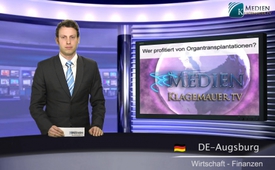 Wer profitiert von Organtransplantationen?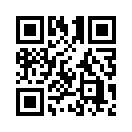 Allen voran ist hier Europlant sowie die Deutsche Stiftung Organtransplantation (DSO) zu nennen. Überdies lässt sich auch sehr einfach die allgegen...Allen voran ist hier Europlant
sowie die Deutsche Stiftung
Organtransplantation (DSO) zu
nennen. Überdies lässt sich auch
sehr einfach die allgegenwärtige
Pharmaindustrie als treibende
Kraft ausmachen, denn welcher
Patient hat sonst einen zwangsläufigen
Monatsverbrauch an
Medikamenten in Höhe von bis
zu mehreren Tausend Euro …
Der Pharma-Umsatz betrug für
derartige Medikamente im letzten
Jahr beachtliche 1,6 Milliarden
Euro. Hinzu gesellen sich
noch Medikamente, die Transplantationspatienten
wegen ihres
ausgeschalteten Immunsystems
[lebenslang, Anm. Red.] einnehmen
müssen, um Pilze und Bakterien
zu unterdrücken … Die
Organe „halten“ im Durchschnitt
sieben Jahre. Danach wird eine
Re-Transplantation (= erneuerte
Transplantation eines neuen
Organs) notwendig. Der einmal
Transplantierte braucht, falls er
immer wieder zustimmen sollte,
also beliebig oft ein neues Organ.
Zudem kann die massive Medikamenteneinnahme
andere Organe
schädigen, die sodann ebenfalls
austauschbedürftig werden.von Originaltext von Werner HanneQuellen:Originalartikel, Werner Hanne in: „mehr wissen – besser leben“ vom 30. April 2012Das könnte Sie auch interessieren:#Organspende - www.kla.tv/Organspende

#Pharma - www.kla.tv/PharmaKla.TV – Die anderen Nachrichten ... frei – unabhängig – unzensiert ...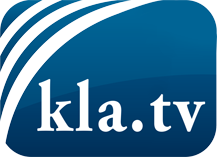 was die Medien nicht verschweigen sollten ...wenig Gehörtes vom Volk, für das Volk ...tägliche News ab 19:45 Uhr auf www.kla.tvDranbleiben lohnt sich!Kostenloses Abonnement mit wöchentlichen News per E-Mail erhalten Sie unter: www.kla.tv/aboSicherheitshinweis:Gegenstimmen werden leider immer weiter zensiert und unterdrückt. Solange wir nicht gemäß den Interessen und Ideologien der Systempresse berichten, müssen wir jederzeit damit rechnen, dass Vorwände gesucht werden, um Kla.TV zu sperren oder zu schaden.Vernetzen Sie sich darum heute noch internetunabhängig!
Klicken Sie hier: www.kla.tv/vernetzungLizenz:    Creative Commons-Lizenz mit Namensnennung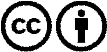 Verbreitung und Wiederaufbereitung ist mit Namensnennung erwünscht! Das Material darf jedoch nicht aus dem Kontext gerissen präsentiert werden. Mit öffentlichen Geldern (GEZ, Serafe, GIS, ...) finanzierte Institutionen ist die Verwendung ohne Rückfrage untersagt. Verstöße können strafrechtlich verfolgt werden.